RESUMEAHILA PRESENTLY: Sharjah – UAEPHONE: C/o 97150236357Email: ahila.376746@2freemail.com OBJECTIVES:Looking forward to apply acquired teaching skills & Facilitate the student interests in Science & Tamil Language.PERSONAL PROFILE:Date of Birth		:	18.03.1992Gender 			:	Female Marital Status 		:	MarriedNationality 		:	IndianLinguistics 		: 	Tamil & English PASSPORT: Date of Issue		: 	28.12.2013Date of Expiry		: 	27.12.2023VISA DETAILS:VISA Details		: 	Sponsor by HusbandDate of Issue		: 	11.10.2017Date of Expiry		: 	10.10.2020EDUCATIONAL QUALIFICATION:ACADEMICS:MASTER OF SCIENCE IN PHYSICSDuration: 2012 - 2014.Passed with 68% of MarksMOTHER TERESA WOMENS UNIVERSITYKODAIKANAL, TAMIL NADU, INDIA – 624101.BACHELOR OF SCIENCE IN PHYSICSDuration: 2009 - 2012.Passed with 69% of MarksMOTHER TERESA WOMENS UNIVERSITYKODAIKANAL, TAMIL NADU, INDIA- 624101.WORK EXPERIENCE:Job Titles: Teacher (Full Time Job at Private school)As Science Teacher 	: 	For VIIth StdAs Class Teacher 	: 	For IVth StdWorked For 		: 	MSR Matriculation Higher Secondary SchoolPlace				: 	Madurai, Tamilnadu, India - 625702Worked Period		: 	June 2015 to April 2016Job Titles: Physics Teacher (Part Time Job at Private Study Center)As Physics Teacher 	: 	For 12th Physics (English & Tamil Medium)As Science Teacher 	:	 For 10th Std (English & Tamil Medium)Worked For 		: 	MEERA Tuition CenterPlace 			: 	Madurai, Tamilnadu, India - 625705Worked Period		: 	June 2015 to Aug 2017SPORTS & ACTIVITIES:VOLLEY BALL PLAYER: More than 5 years as a player. Played for my School & Collage, District Level.YOGA                          : Practiced for 1 year & Doing Regularly.                                       Able to Teach Basic level for students.This is to certify that the information submitted above is true and correct to the best of my knowledge & belief, nothing has been concealed or distorted.                        						By							AHILA 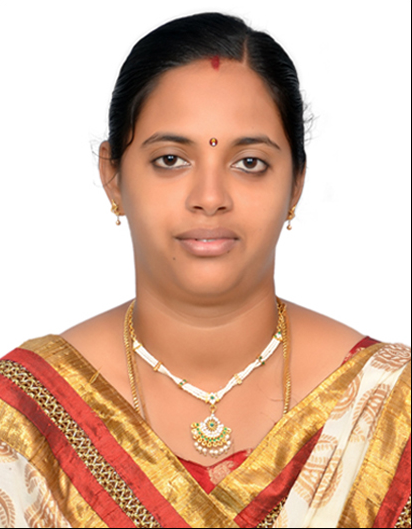 